BLESSED JOHN HENRY NEWMAN PARISH CENSUS FORM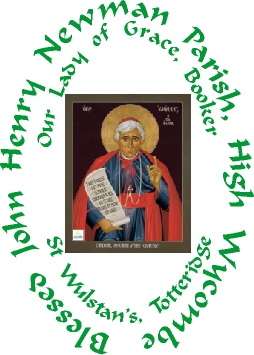 Part 1: Family InformationBy completing this form you agree that the information below can be entered into the Parish records.All information is treated in confidence and will be used only to help with personal and pastoral care and the appropriateadministration of the parish and diocese.We comply with the Data Protection Act and no information will be passed onto third parties without prior permission.Please complete all the information in BLOCK CAPITALS.  If you need more room then please continue on a separate sheet.ADULTS IN HOUSEHOLDIf you are a UK tax payer, are you on the Gift Aid scheme?   YES OR NO   If no, would you be willing to participate in the Parish Gift Aid Scheme?	YES OR NOWould you like more information on the above scheme?       YES OR NO CHILDREN IN HOUSEHOLDIS THERE ANYONE IN YOUR HOUSEHOLD WITH ADDITIONAL NEEDS e.g. learning or physical disabilities; housebound; mobility issues.Which Mass/Masses do you regularly attend?Saturday/Sunday:	OLG Sat. 5pm 	StW Sun. 9am   	OLG Sun. 11am  Weekdays:	Monday OLG 9.30am        Tuesday StW 9.30am        Thursday StW 9.30am  	  Friday OLG 9.30am 	       Friday StW 11am	         Saturday StW 10amIs your household related to another family in our Parish?  YES OR NO         If yes please fill in boxes below.BLESSED JOHN HENRY NEWMAN PARISH CENSUS FORMPart 2: Roles within ParishBy completing this form you agree that the information below can be entered into the Parish records.All information is treated in confidence and will be used only to help with personal and pastoral care and the appropriateadministration of the parish and diocese.We comply with the Data Protection Act and no information will be passed onto third parties without prior permission.Please complete all the information in BLOCK CAPITALS.  If you need more room then please continue on a separate sheet.HOW CAN THE PARISH SUPPORT YOU?Please list areas HOW CAN YOU HELP THE PARISH?We would like you to complete the following information but it is not compulsory.Write the names in the box of people in the household who would be willing to be involved and are happy to be trained where necessary.ANY FURTHER COMMENTS?ADDRESS OF HOUSEHOLDCONTACT DETAILSTELEPHONE NUMBEREMAIL ADDRESSPREFERRED METHOD OF CONTACT (phone or email)POST CODETELEPHONE NUMBEREMAIL ADDRESSPREFERRED METHOD OF CONTACT (phone or email)TITLEFULL NAME(Please put name of main contact first)DATE OF BIRTHMARITAL STATUSOCCUPATIONROLES IN THE PARISH e.g. Eucharistic minister, reader, cleaner etc.     MEMBERSHIP OF CHURCH OR            INTERDENOMINATIONAL GROUPS e.g. Knights of St Columba, SVP, Lighthouse.FULL NAMEDATE OF BIRTHSCHOOL ATTENDEDROLES IN THE PARISHe.g. reader, choir,MEMBERSHIP OF CHURCH OR INTERDENOMINATIONAL GROUPS  e.g. youth groupNAMEAGEPLEASE SPECIFY NEEDFAMILY (full name of person you are related to)RELATIONSHIP (e.g. mother, brother, aunty etc)SURNAMEFIRST NAMEFIRST LINE OF ADDRESSAt Massas a reader, Eucharistic minister, welcomer, children’s liturgy, choir, altar serverSick and Housebounde.g. taking Holy Communion, visiting at home or in hospital, Church Site and Buildings Professional skills e.g. gardening, carpentry, painting, plumbing; and other skills like removing rubbish, clearing snow, facility monitor etc.Sociale.g. cooking meals, baking cakes, setting up, clearing away, serving refreshments after Mass, taking photos etc.Health & Safety and Safeguardinge.g. risk assessments, annual audits.The Churche.g cleaning, washing vestments and sacred linens, flower arranging, notice boards etc.Church Groupse.g. SVP, Centacle, Rosary, Faith & Friendship, Youth .Passing on the Faithe.g. catechist, RCIA sponsor, marriage preparation etc. Finance and Fundraising e.g. accounting skills, counting the collection, ideas for fund raising, offer sponsorship etcEvangelisation & Educatione.g. catechist, RCIA sponsor, marriage preparation, working with other Churches, preparing altar servers, readers etc. 